Publicado en Madrid el 30/07/2019 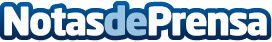 La franquicia El Señor Miyagi, inaugura en Tarragona, Burgos y abrirá en Lisboa antes de final de añoLas inauguraciones tuvieron lugar en los meses de junio y julio en la Calle Comte de Rius, nº 72 de Tarragona y en Calle Arco del Pilar, nº 3 en BurgosDatos de contacto:Beatriz VegaDirector de Expansión de Tormo Franquicias Consulting911 592 558Nota de prensa publicada en: https://www.notasdeprensa.es/la-franquicia-el-senor-miyagi-inaugura-en Categorias: Franquicias Moda Cómics Emprendedores http://www.notasdeprensa.es